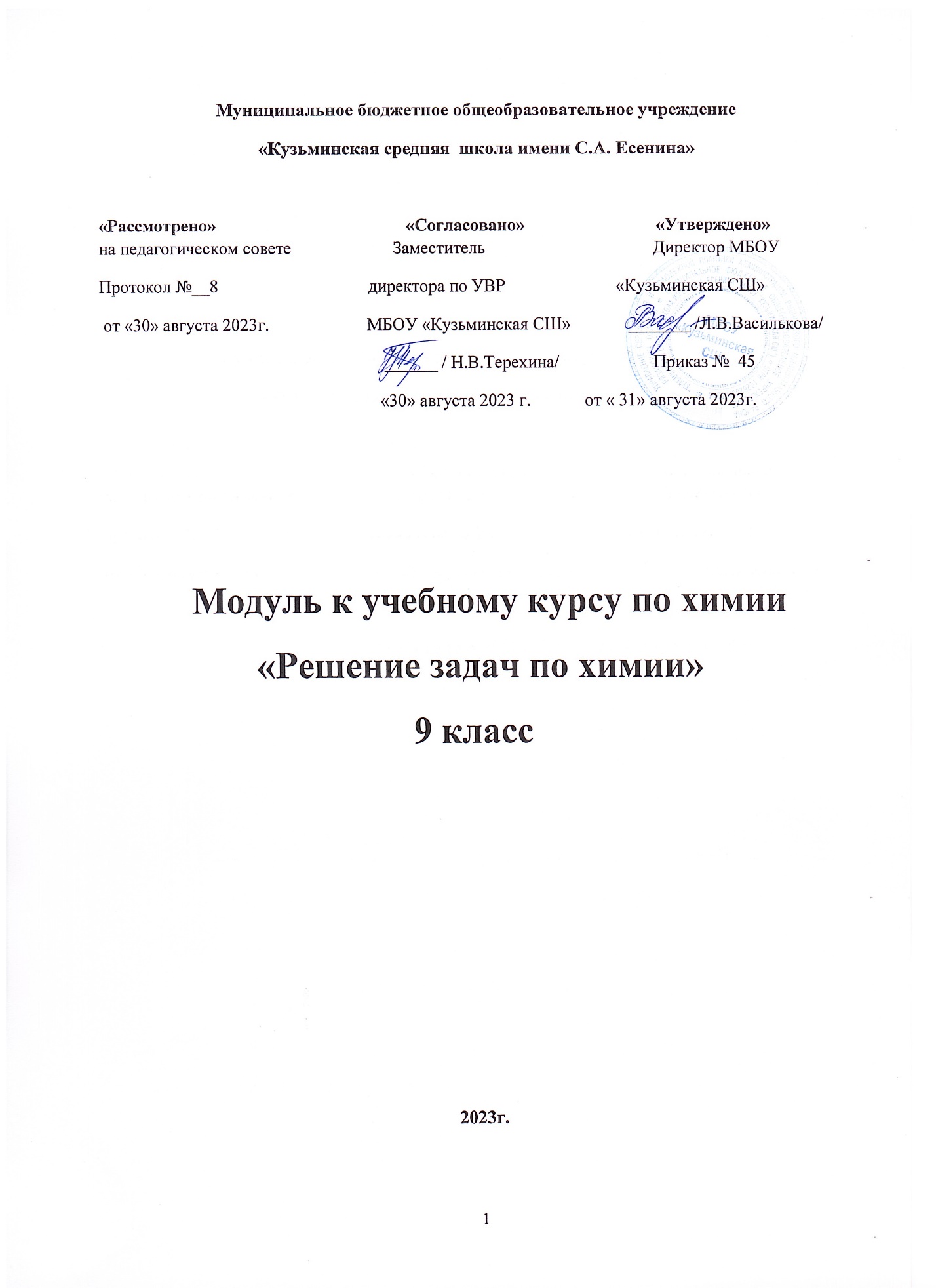 Пояснительная записка.Программа по курсу Модуль «Решение задач по химии» составлена для изучения химии в 9 классе.Решение расчетных задач занимает важное место в изучении основ химической науки. При решении задач происходит более глубокое и полное усвоение учебного материала, вырабатываются навыки практического применения имеющихся знаний, развиваются способности к самостоятельной работе, происходит формирование умения логически мыслить, использовать приемы анализа и синтеза, находить взаимосвязь между объектами и явлениями. В этом отношении решение задач является необходимым компонентом при изучении предмета. Модуль «Решение задач по химии»  при изучении химии в 9 классе  позволяет рассмотреть способы решения химических задач по следующим темам:Основные количественные характеристики вещества: количество вещества, масса и объем;Массовая, объемная и молярная доля вещества в смеси; массовая доля элемента в соединении; вывод формул соединений;Расчет количества вещества, массы или объема исходных веществ и продуктов реакции;Расчет массы, объема продукта реакции, если одно из реагирующих веществ дано в избытке;Расчеты, связанные с использованием доли выхода продуктов реакции;Знание способов решения простейших задач основных формул и законов, по которым проводятся расчеты, является обязательным, но не единственным условием того, чтобы справиться с предложенной задачей. Умение решать задачи складывается из многих факторов:- для успешного решения задачи необходим прочный теоретический фундамент, т.е. знания о строении веществ, их физических свойствах, способах получении, основных типах превращений.  Часто затруднения в решении задач связаны с неумением верно написать уравнение реакции, ошибками в формулах соединений, пробелами в знаниях основных закономерностей и т.п.-  приступая к решению задачи, следует прежде всего внимательно изучить ее условие.  Обращать внимание следует не только на численные величины, приведенные в задаче, но и на ее текст.  Часто в тексте задачи содержатся подсказки, без учета которых нельзя добиться верного решения.  Важно, чтобы решающий задачу четко представлял себе сущность описанных в ней процессов, видел взаимосвязь происходящих химических превращений и изменений численных параметров системы, описанной в задаче.-  уяснив условия задачи, необходимо обдумать способ ее решения, т.е. установить связь между известными величинами и неизвестными. Для этого существует два метода. Первый метод предусматривает решение задачи «с конца». При этом обращают внимание на неизвестную величину, которая является целью решения задачи, выявляют законы и формулы, которые нужно использовать для ее вычисления, а также данные, необходимые для проведения таких вычислений, а если этих данных в условии задачи нет, определяют путь, по которому можно их найти, исходя из приведенных в условии величин. Второй путь предусматривает решение задачи, исходя из известных величин, содержащихся в условии. При этом анализируют исходные данные, определяют величины, которые они позволяют найти, выявляют направления, позволяющие перейти от этих величин к конечному результату. Нередко при решении задач приходится комбинировать описанные методы.Цель курса: создать условия для реализации минимума стандарта содержания образования за курс основной школы; систематизация знаний учащихся по химии в процессе обучения основным подходам к решению расчетных задач; отработать навыки решения задач и подготовить школьников к более глубокому освоению химии в старших классах.Задачи курса:1. Обеспечение школьников основной и главной теоретической информацией.2. Отработать навыки решения простейших задач.3. Способствовать формированию взаимосвязи между теоретическими и практическими знаниями учащихся.4. Подготовить необходимую базу для решения различных типов задач в старших классах.5. Способствовать интеграции знаний учащихся, полученных при изучении математики и физики при решении расчетных задач по химии.6.Способствовать развитию учебно-коммуникативные навыков.Ожидаемые результаты:Успешное обучение в последующих классах.Знание основных законов и понятий химии и их оценивание.Умение проводить  простейшие расчеты.Умение ориентироваться среди различных химических реакций, составлять необходимые уравнения, объяснять свои действия.Успешная самореализация школьников в учебной деятельности.Успешная сдача ГИАУчащиеся должны знать:Валентность  атомов элементов.Признаки протекания химических реакций.Классификацию неорганических веществ и их химические свойства.Основные способы решения задач.Применение теоретических знаний на практике.Учащиеся должны уметь:Решать задачи.Работать с основной и дополнительной литературой.Работать в группах.Структура курса. Программа рассчитана на 17 часов. Тема1. Введение.Тема 2 Важнейшие химические понятия. Решение расчетных задач на вычисление относительной молекулярной массы вещества по формулам. Решение упражнений по составлению химических формул с использованием валентности, определение степени окисления элементов. Строение атома. Строение электронных оболочек атома.Тема 3 Основные количественные характеристики вещества: количество вещества, масса и объем. Овладение знаниями о количестве вещества, молярном объеме газа. Решение расчетных задач.Тема 4. Массовая, объемная и молярная доля вещества в смеси. Массовая доля элемента в соединении. Понятие массовой доли вещества в смеси или в растворе. Процентное выражение массовой доли. Объемная доля вещества, Массовая доля элемента как отношение этой величины к молярной массе всего соединения.Тема 5. Вывод формул соединений.Соотношение числа атомов каждого элемента в молекуле – эмпирическая формула.Тема 6. Расчет количества вещества, массы или объема исходных веществ и продуктов реакции.Составление уравнений реакции по условию задачи, расстановка коэффициентов. Расчеты с использованием количеств веществ реагирующих и образующихся веществ. Нахождение количества вещества других участников реакции по массе или объему. Расчет по уравнениям параллельных реакцийТема 7. Расчет массы, объема продукта реакции, если одно из реагирующих веществ дано в избытке.Определение вещества взятого в избытке, а какое – в недостатке. Вещество, находящееся в недостатке прореагирует полностью, количество вещества данного реагента будет точно известно.Тема 8. Расчеты, связанные с использованием доли выхода продуктов реакции. Вычисление продукта реакции, используя объем или количество вещества продукта, реально образовавшегося в химическом процессе и теоретически вычисленного по уравнению химической реакции.Тема 9. Окислительно-восстановительные реакцииОпределение степеней окисления и составление электронного баланса.Тематическое планирование курса, всего 17 часов№ п.пТемаКоличествочасовФорма проведения1Строение атомов химических элементов1комбинированный2Характеристика химических элементов по положению в периодической системе1комбинированный3Типы химических реакций1индивидуальная4Химическое равновесие. Тренировочные упражнения.1Индивидуальная работа5Окислительно-восстановительные реакции1комбинированный6Составление реакций ионного обмена1Комбинированный7Составление реакций ионного обмена1Комбинированный8Гидролиз солей1Групповая, индивидуальная9Решение расчетных задач1Групповая10Вычисление объемов газов1Групповая, индивидуальная11Решение задач на избыток и недостаток1групповая12Решение задач на избыток и недостаток1Групповая, индивидуальная работа13Вычисление массовой доли выхода продукта реакции1Индивидуальная, групповая14Вычисление массовой доли выхода продукта реакции1Групповая, индивидуальная работа15Расчеты массовой доли растворенного вещества1групповая16Комбинированные задачи1Групповая, индивидуальная работа17Комбинированные задачи1индивидуальная